CURRICULUM VITAE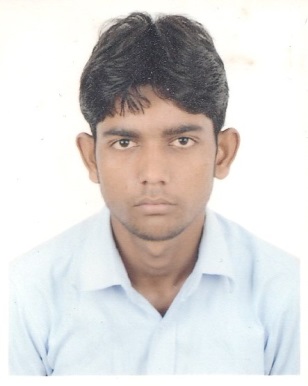 AC DUCT FITTER & FABRICATORObjective:Seeking To Fill The Challenging Position Of A In An Organization Which Is Growth Oriented And Helps Me Contribute To The Success Of The Organization Along With My Personal Growth.Qualification:* I HAVE NO FORMAL QUALIFICATION, BUT I HAVE MORE WORKING EXPERIENCEWork experience:Working as anAC DUCT FITTER & FABRICATOR at DUBAI, UAE since 3 years 6 months till now.Worked as an AC DUCT FITTER & FABRICATOR at GEOGROA ENGINEERING PVT LTD, INDIA since 1 year from 2016 to 2017.Worked as anAC DUCT FITTER & FABRICATOR at ACES INDIA PVT LTD since 1 year from 2015 to 2016.Worked as anAC DUCT FITTER & FABRICATOR at SUVIDHA ENGINEERING INDIA PVT. LTD, INDIA since 1 year from 2014 to 2015.Language:HINDI , URDU &ENGLISH(BASIC)Technical Skills:* Expert in AC - Duct , GI, PI, CLIMAVER fitting and fabrication works.Declaration:I Hereby Declare That, All The Details Given Above Are True. I Assure That I Will Abide The Rules Of The Organization Be And Truthful In My Duty. NOMAN 